Habřina 28 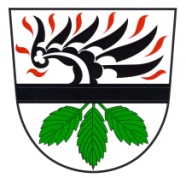 Smiřice, 503 03IČ: 00268755Email: ou.habrina@centrum.czTechnická oprava rozpočtuOd 1.1.2022 se vyhláškou 412/2021 Sb. ruší položka 1340 poplatek za odpad a nahrazuje se položkou 1345, název a náplň položky zůstává beze změny.Zastupitelstvo obce Habřina bere toto na vědomí na zasedání 25.4.2022.Radovan Šutriepka                                                                                                      Jiří Valášekstarosta obce                                                                                                             místostarosta obcetel: 774 735 553                                                                                                          tel: 775 989 55